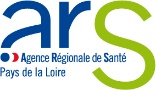 Direction de l’appui à la transformation et de l’accompagnement Département Ressources Humaines et Numériques du Système de SantéDate limite de retour le 30 septembre 2020ARS-PDL-DATA-RHN@ars.sante.frRETEX Post-COVID - PROJETPrésentation de l’établissementPrésentation de l’établissementNom de l’établissementStatut de l’établissementSite géographiqueFINESS géographiqueSIRETIdentification de l’établissementIdentification de l’établissementNom du représentant de l’établissementAdresseCode PostalVilleNom de la personne à contacterTéléphone de la personne à contacterMail de la personne à contacterPrésentation du projet et objectifs visésPrestataire envisagé – Nom et AdresseCalendrierMontant du devis (à joindre)